期末测试卷一、填一填。(每空1分，共25分)1．把1分米长的彩带平均分成10份，每份是它的，4份是它的。2．620比360多(　　)，比450多170的数是(　　)。3．12是3的(　　)倍，12的3倍是(　　)。4．一个长方形相邻的两条边的和是15厘米，这个长方形的周长是(　　)厘米。5．一个正方形的边长是(　　)，它的周长是20分米。6．刘老师的身份证号码是210102196306117153，刘老师的性别是(　　)，出生日期是(　　　　　　)。7．三(1)班获得“爱心少年”称号的有34人，获得“勇敢少年”称号的有20人，其中有10人既是“爱心少年”、也是“勇敢少年”。全班所有人都至少获得了这两个称号中的一个。三(1)班一共有(　　　)人。8．在括号里填上合适的单位名称。(1)小朋友每次洗手用的时间约30(　　)。(2)民航客机每小时飞行850(　　)。(3)一艘货轮的载质量是5000(　　)。(4)电脑屏幕宽4(　　)。9．用分数表示下面各图中的阴影部分。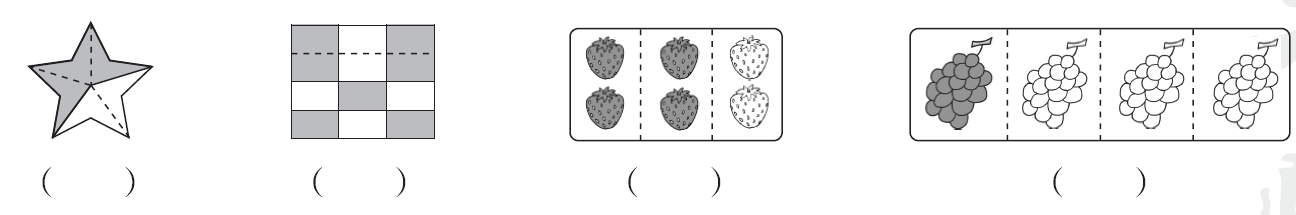 10．在    里填上“>”“<”或“＝”。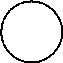 								3500千克5吨6分600秒		208×4800		425－147425－174二、辨一辨。(对的画“√”，错的画“×”)(每题1分，共5分)1．125×8的积的末尾没有0。									  (　　)2．1部电话机388元，买5部这样的电话机2000元足够。  (　　)3．一个两位数加一个三位数，和可能是三位数。			  (　　)4．刚出生的婴儿的体重是30千克。							  (　　)5．分数都比1小。												  (　　)三、选一选。(把正确答案的序号填在括号里)(每题1分，共5分)1．钟面上，秒针走一小格是(　　)。A．1秒				B．1分				C．5秒2．一杯牛奶，喝了，还剩(　　)。A．					B．					C．1杯3．小红有8元钱，小芳的钱比小红的3倍多一些，4倍少一些。小芳可能有(　　)元钱。A．32					B．31					C．244．用长54厘米的铁丝正好围成一个长是20厘米的长方形，则长方形的宽是(　　)厘米。A．14					B．17					C．75．要使253×的积是三位数，里最大应该填(　　)。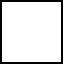 A．3					B．4					C．5四、计算挑战。(共30分)1．口算或估算。(每题0.5分，共6分)247＋76＝		120×5＝		123＋64＝		190＋230＝202×2≈			77×3≈			402×2＝			80－45＝＋＝			1－＝		＋＝			－＝2．列竖式计算。(每题3分，共18分)245×7＝				9×108＝				700－206＝547＋328＝			862－349＝			320×9＝3．计算。(每题3分，共6分)475＋125×4						(951－347)×6五、动手操作。(每题4分，共8分)1．量出数据，并求周长。(用毫米作单位)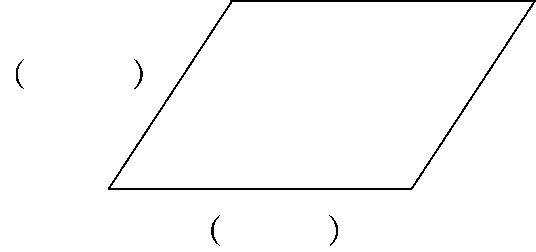 2．根据分数涂色。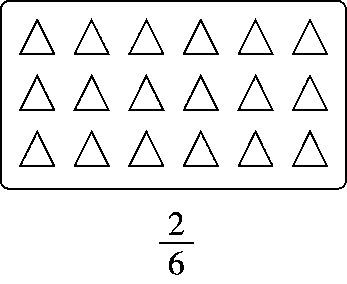 六、解决问题。(3、5题每题6分，其余每题5分，共27分)1．如图，李奶奶靠墙角用篱笆围了一块长方形地来养鸡，这块地的长是10米，宽是6米，篱笆长多少米？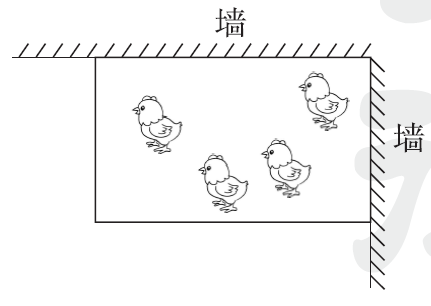 2．小芳和小红一共跳了多少下？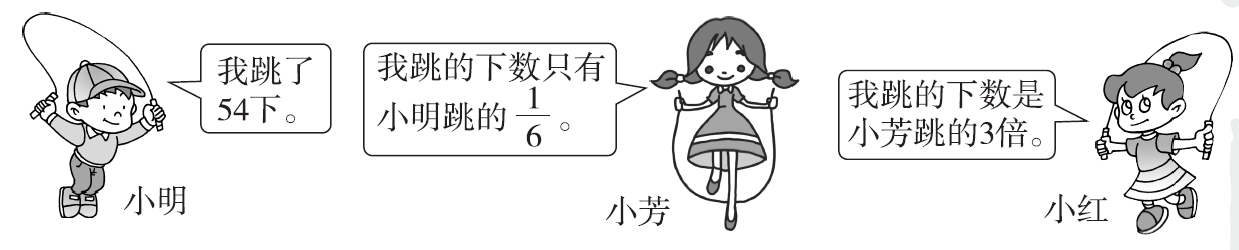 3．购物。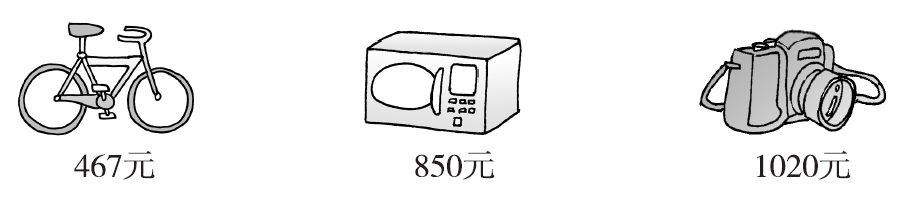 (1)张叔叔想买一辆自行车和一台微波炉，一共需要多少钱？(2)某单位想买3部照相机，需要多少钱？4．幼儿园购买了3个小熊玩具，一共花了27元，照这样计算，购买7个这样的小熊玩具需要多少钱？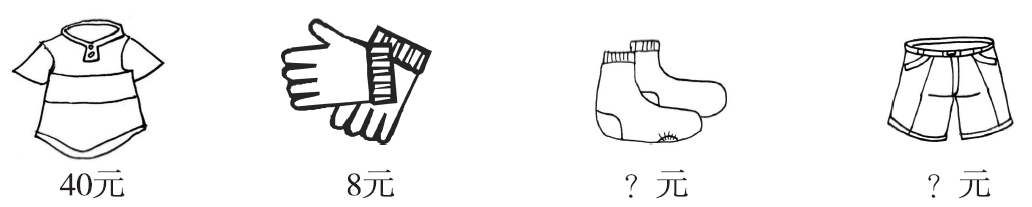 5． (1)上衣的价钱是手套的几倍？(2)裤子的价钱是手套的4倍。一条裤子多少钱？(3)手套的价钱是袜子的2倍。买一条裤子的钱能买几双袜子？答案一、1．　　2．260　620　3．4　36    4．30    5．5分米　 [点拨] 别忘了要带上单位。   6．男　1963年6月11日　7．44    8．(1)秒　(2)千米　(3)吨　(4)分米    9．　　　    10．＜　＜　＜　＜　＞　＞    二、1．×　2．√　3．√　4．×　5．×    三、1．A　2．A　3．B　4．C　5．A    四、1．323　600　187　420　400　240    804　35　1　　　0    2．1715　972　494　875　513　2880    3．975　3624    五、1．26毫米　35毫米    (26＋35)×2＝122(毫米)    2．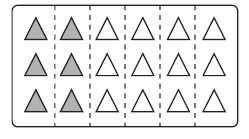 六、1．10＋6＝16(米)　答：篱笆长16米。    [点拨] 要善于在“变”中解决问题。   2．小芳：54÷6＝9(下)    小红：9×3＝27(下)    一共：9＋27＝36(下)    答：小芳和小红一共跳了36下。    [点拨] 解决实际问题时，要善于找相关联的条件来解决问题。   3．(1)467＋850＝1317(元)    答：一共需要1317元。    (2)1020×3＝3060(元)    答：需要3060元。    4．27÷3×7＝63(元)　答：需要63元。    5．(1)40÷8＝5    答：上衣的价钱是手套的5倍。    (2)8×4＝32(元)　答：一条裤子32元。    (3)袜子：8÷2＝4(元)　32÷4＝8(双)答：买一条裤子的钱能买8双袜子。  	